ХХIХ Международный фестиваль «Славянский базар в городе Витебск» вновь собрал друзей. Сотрудники государственного учреждения «Территориальный центр социального обслуживания населения Бешенковичского района» откликнулись на предложение отдела идеологической работы, культуры и по делам молодёжи Бешенковичского райисполкома и с радостью приняли участие в работе Бешенковичского подворья в городе Витебск. Площадь Свободы встретила нас тёплой и ясной погодой. Уже с половины восьмого утра на «Бешенковичское подворье» потянулись зрители.  С огромным вниманием посетители восприняли выставку-продажу сувенирной продукции отделения дневного пребывания для инвалидов, подходили, смотрели, фотографировались, приобретали сувениры. Маленьким жителям города Витебск по душе пришлась беспроигрышная лотерея.  Мягкие игрушки, изготовленные в кружках «Мягкая игрушка» и «Самоделкин» смогут занять досуг юных витеблян. Изделия трудовой мастерской «Деревообработка» и хозяйственной группы центра - складные столы и шезлонги, скамейки и табуреты, разделочные доски, кухонная утварь, матрёшки и грибки вызвали неподдельный интерес у жителей города и гостей фестиваля. Изюминкой нашей выставки стали картины, выполненные посетительницей отделения дневного пребывания для граждан пожилого возраста Галиной Халабузарь. Не многие гости Бешенковичского подворья смогли угадать материал, из которого изготовлены портреты знаменитых людей 19-20 столетия, а узнав, что работы выполнены из пластилина, люди не могли сдержать удивления, восхищаясь работами мастера.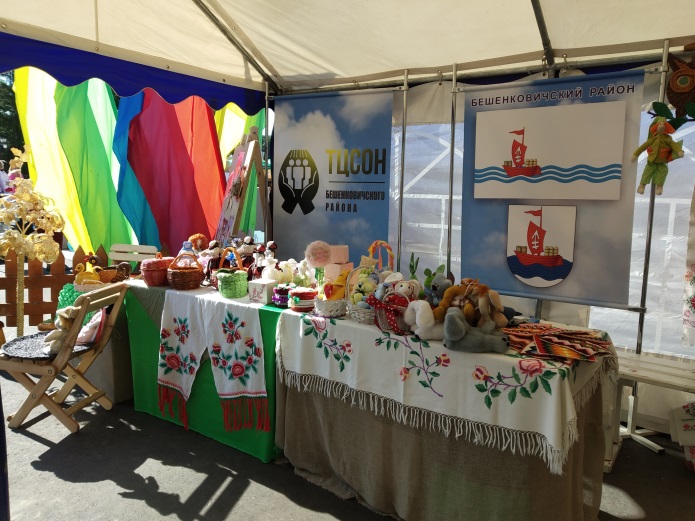 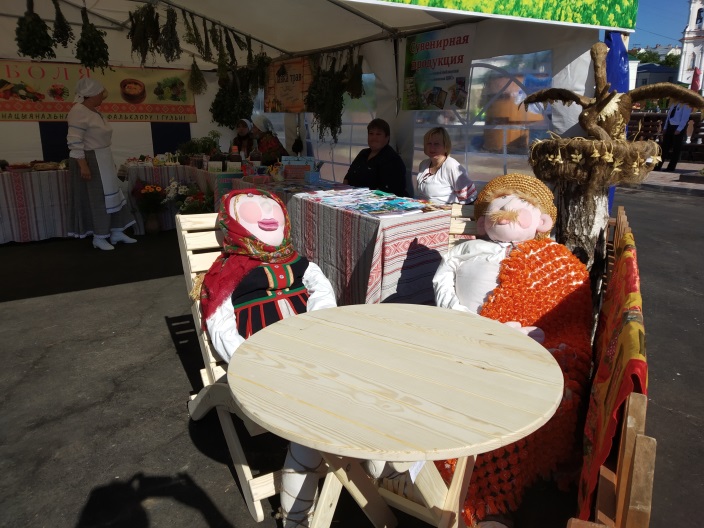 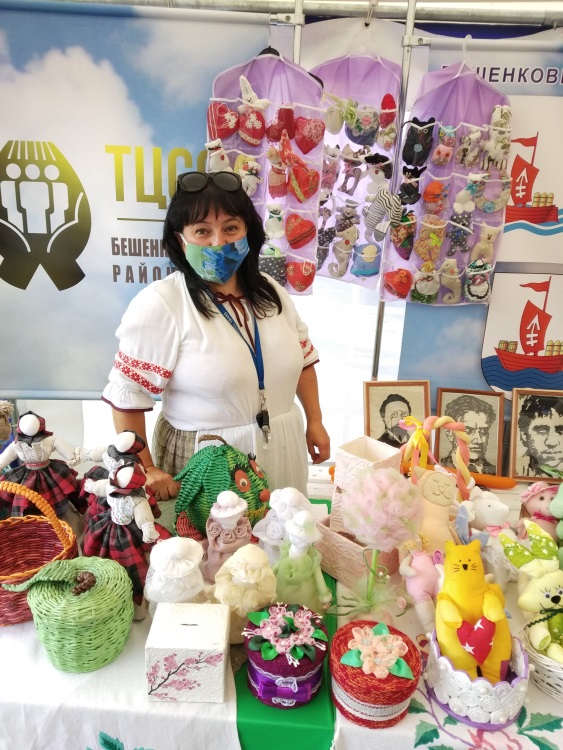 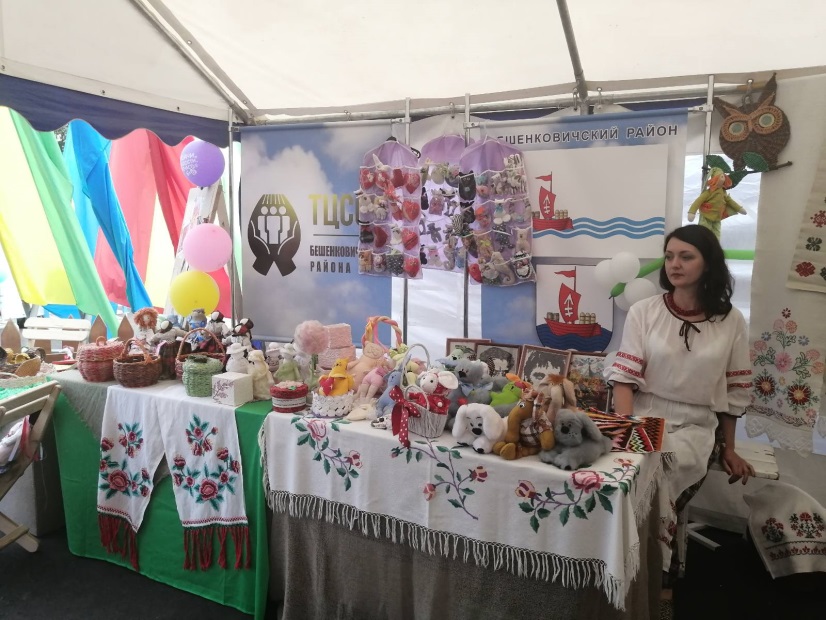 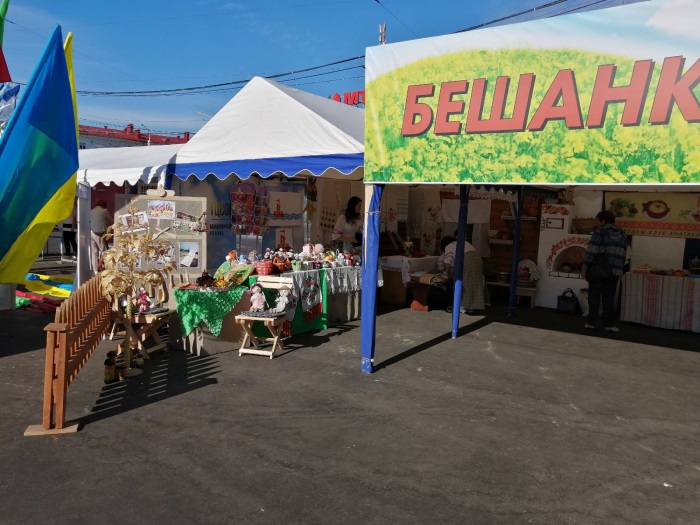 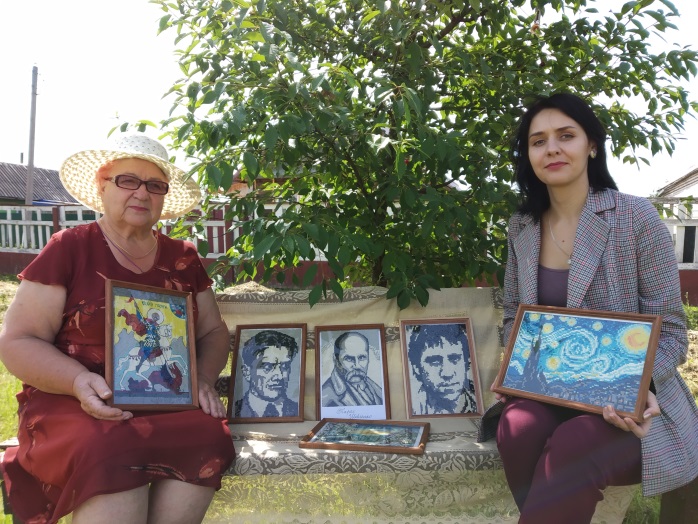 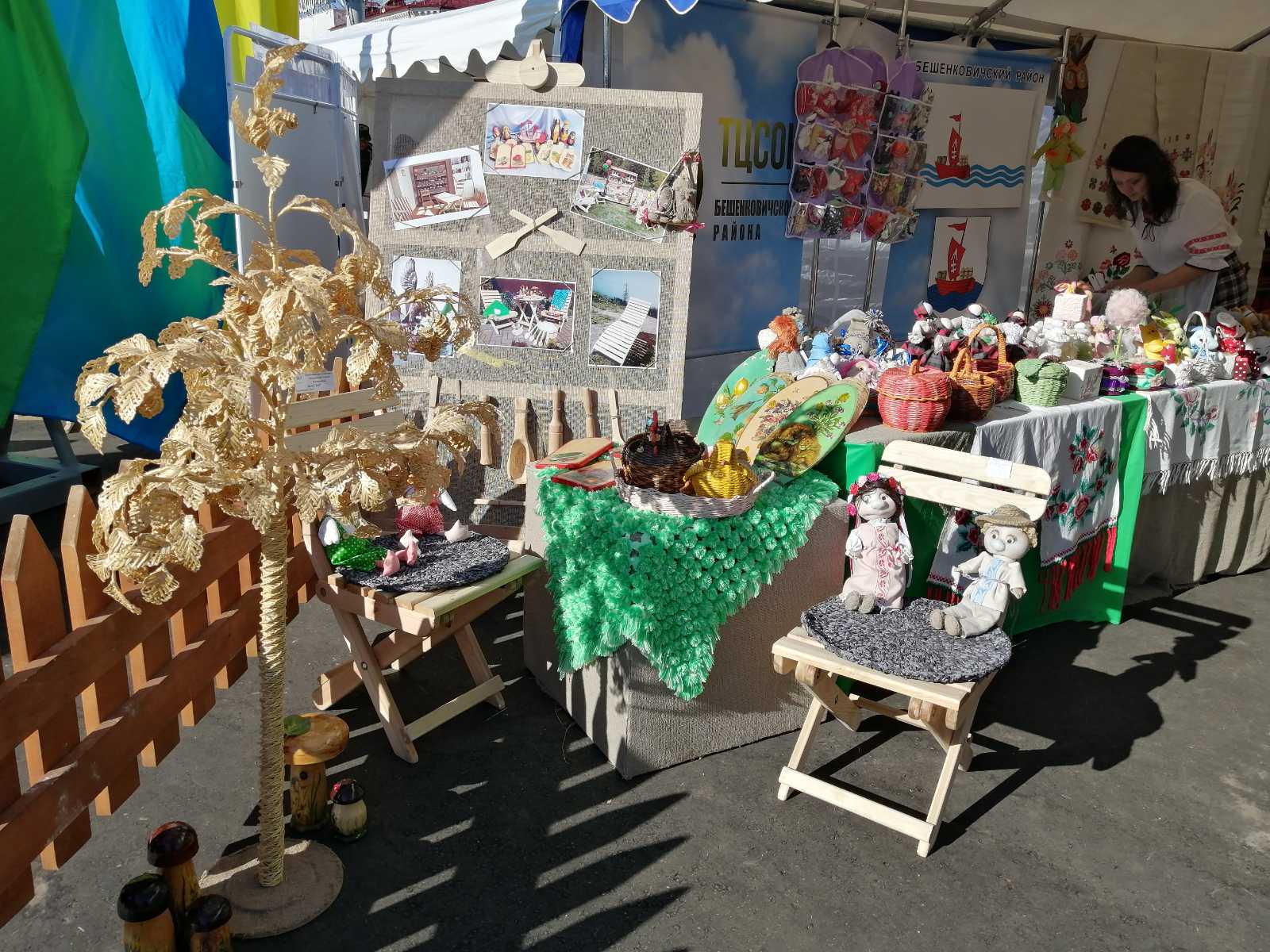 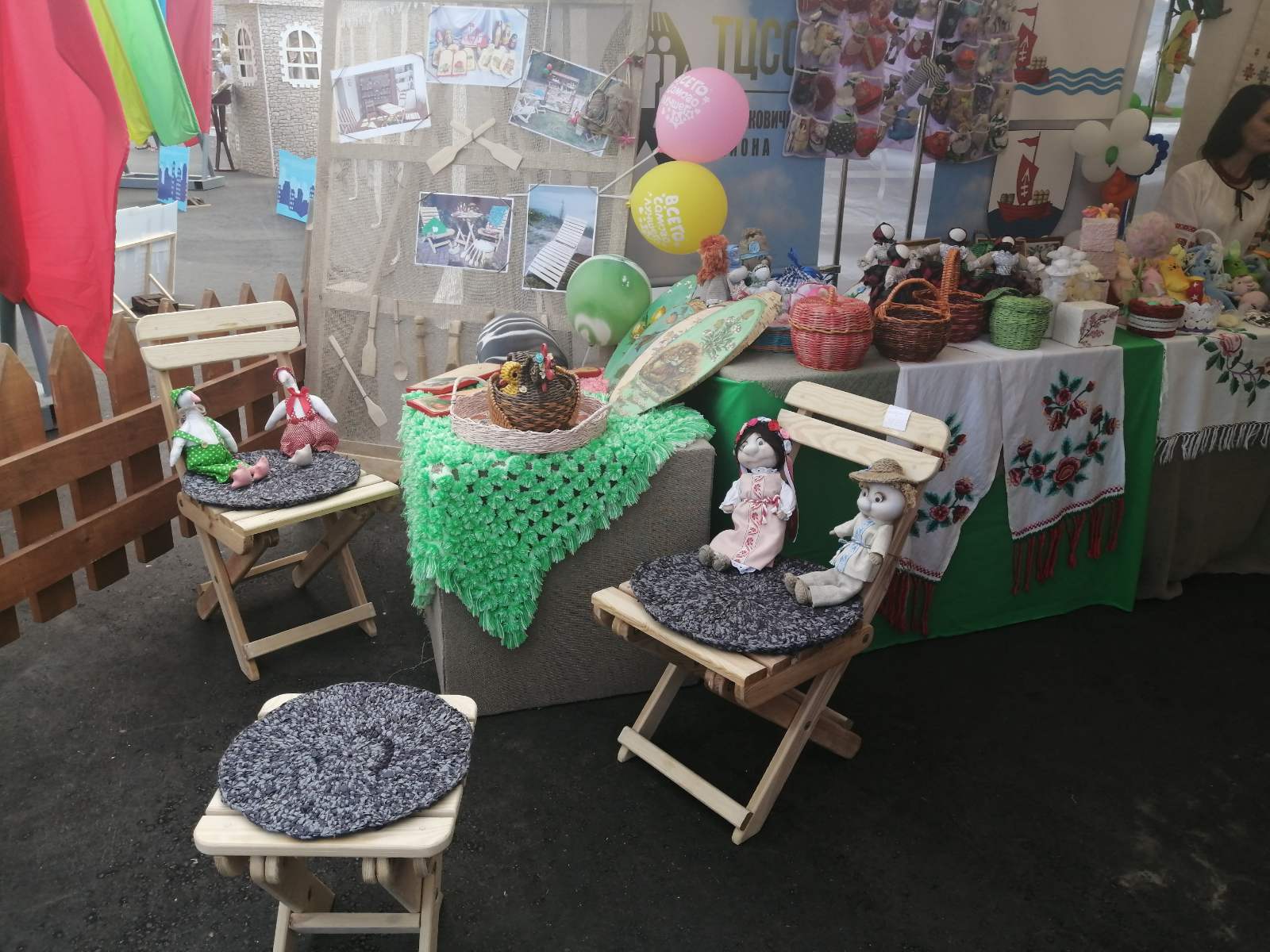 